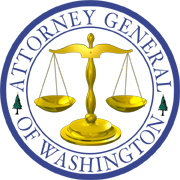 Bob FergusonATTORNEY GENERAL OF WASHINGTONUtilities and Transportation DivisionPO Box 40128    Olympia WA  98504-0128    (360) 664-1183Via Electronic Mail April 18, 2018Steven V. King, Executive Director and Secretary Utilities and Transportation CommissionRE:	WUTC v. Avista (Avista 2017 General Rate Case)	Dockets UE-170485/UG-170486Dear Mr. King:  Enclosed for filing are the Excel documents containing Elizabeth O’Connell’s Exhibits ECO-2 through ECO-5, which were inadvertently not filed with her testimony.  The excel spreadsheets contain a number of tabs that were not part of Ms. O’Connell’s exhibits, but are included here to maintain the functionality of the spreadsheets.  Below is an explanation of which tabs correspond to Ms. O’Connell’s Exhibits ECO-2 through ECO-5.  Exhibit ECO-2 page 1 is located in STAFF-Electric Workpapers, tab Rate Spread GRCExhibit ECO-3 page 1 is located in STAFF-Electric Workpapers, tab Exh 1Exhibit ECO-3 page 2 is located in STAFF-Electric Workpapers, tab Exh 3Exhibit ECO-3 page 3 is located in STAFF-Electric Workpapers, tab Exh 4Exhibit ECO-4 page 1 is located in STAFF-Natural Gas Workpapers, tab Rate spreadExhibit ECO-5 page 1 is located in STAFF-Natural Gas Workpapers, tab Exh 1Exhibit ECO-5 page 2 is located in STAFF-Natural Gas Workpapers, tab Exh 3Exhibit ECO-5 page 3 is located in STAFF-Natural Gas Workpapers, tab Exh 4Sincerely,/s/ CHRISTOPHER M. CASEY, WSBA No. 46733Assistant Attorney GeneralOffice of the Attorney GeneralUtilities and Transportation DivisionP.O. Box 40128, Olympia, WA 98504-0128(360) 664-1189chris.casey@utc.wa.govCMC:klgEnclosures